平成29年度　第97回全国高等学校ラグビーフットボール大会福岡県予選大会9月24日　試合画像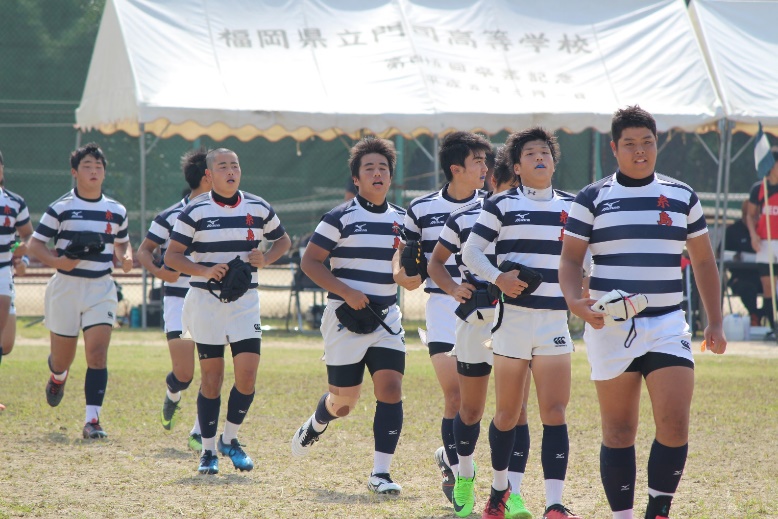 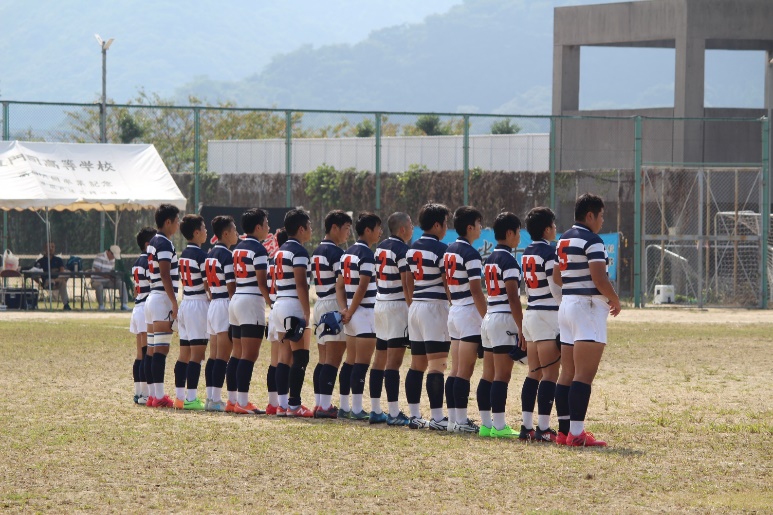 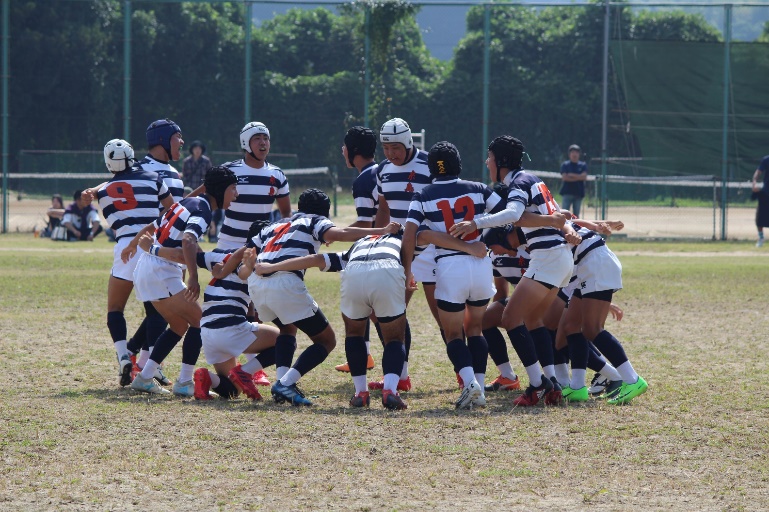 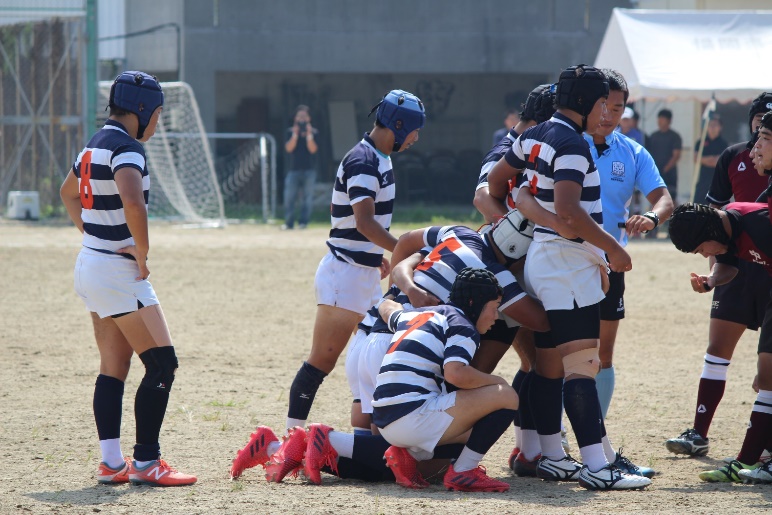 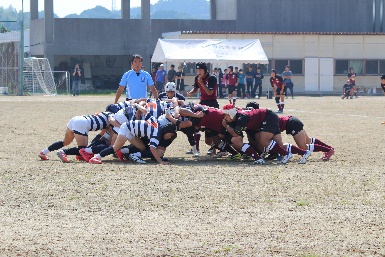 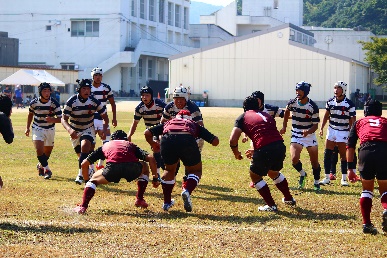 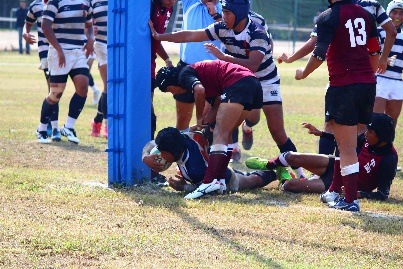 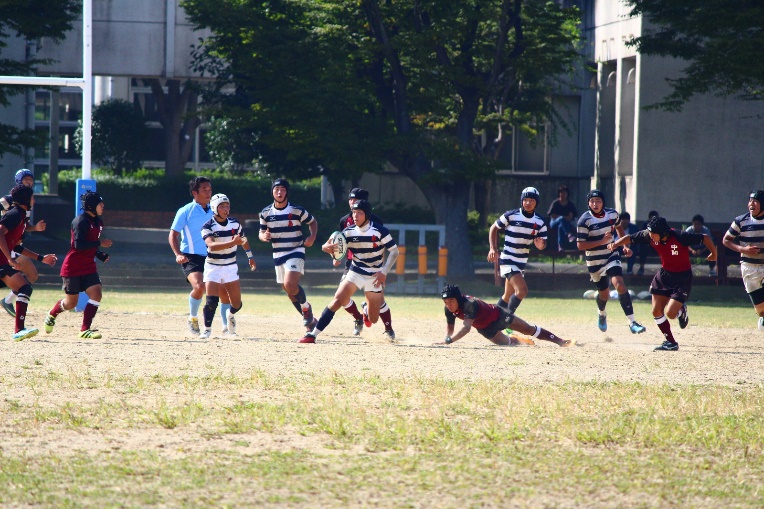 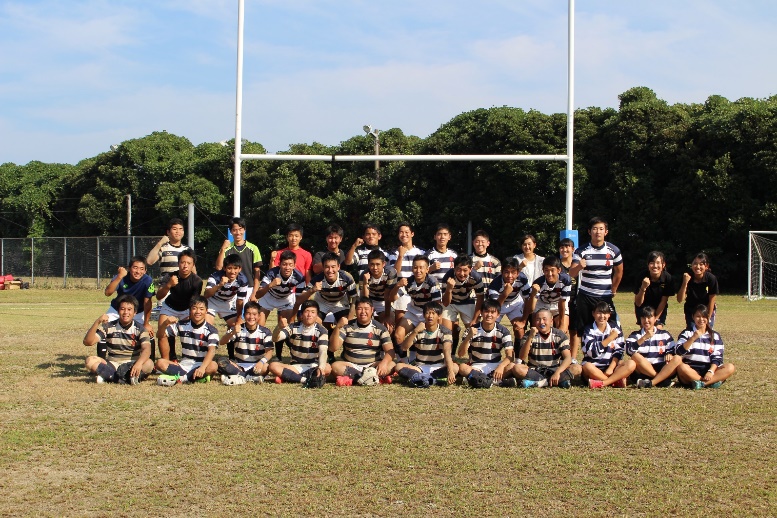 平成29年度　第97回全国高等学校ラグビーフットボール大会福岡県予選大会9月24日　試合結果１回戦　　対　合同Ｂ（須恵・早良・中間）　４３－０　勝利平成29年度　第97回全国高等学校ラグビーフットボール大会福岡県予選大会9月24日　試合画像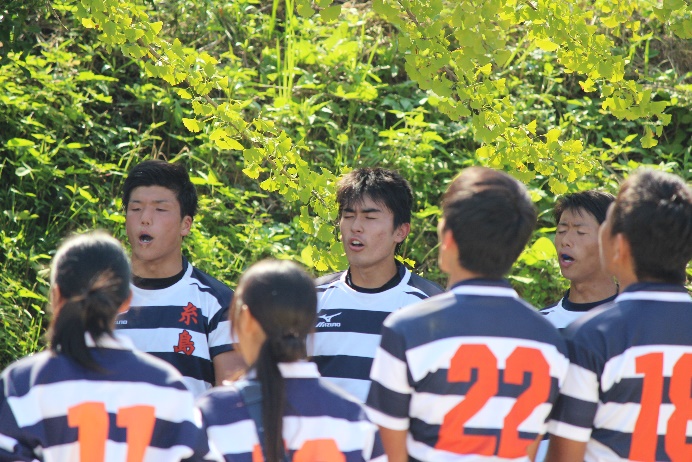 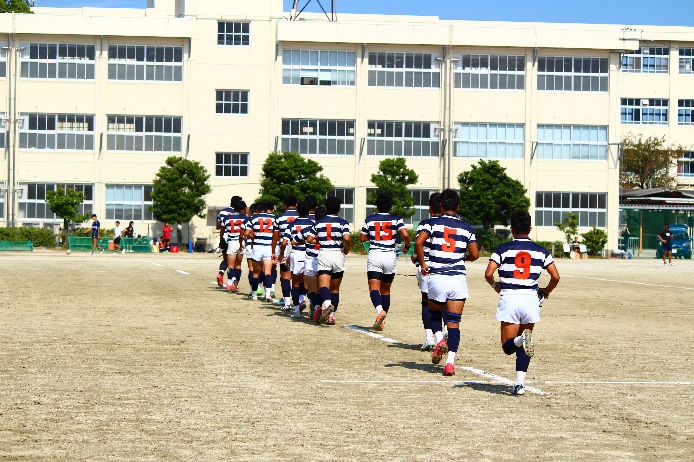 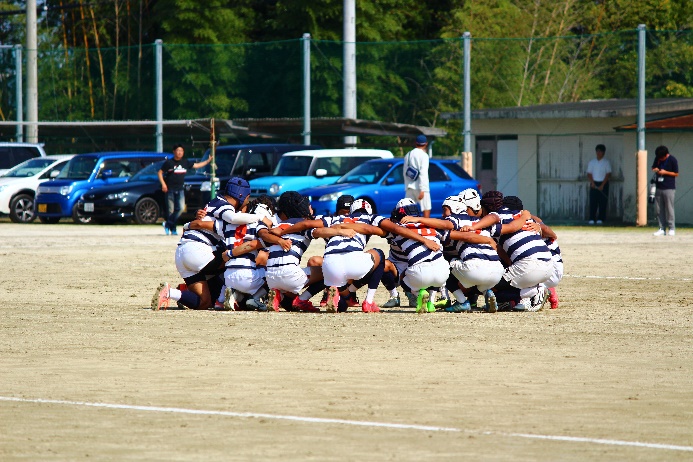 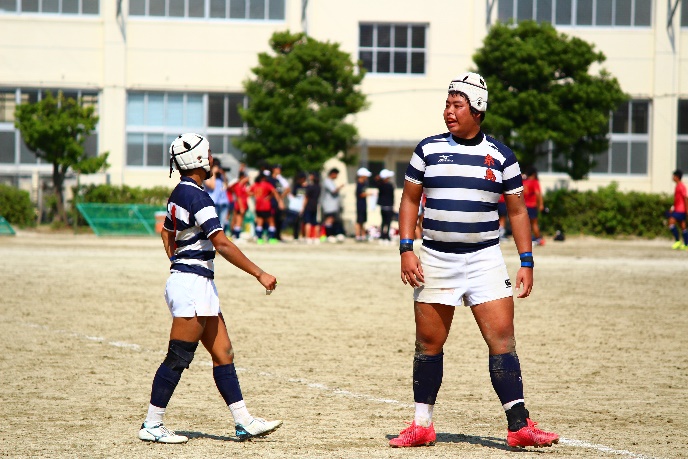 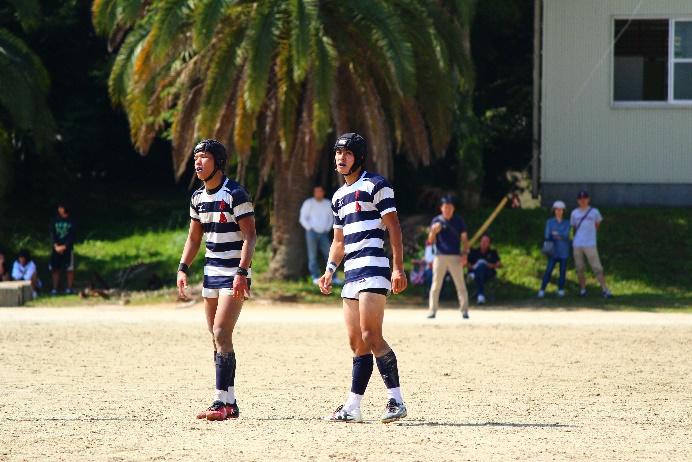 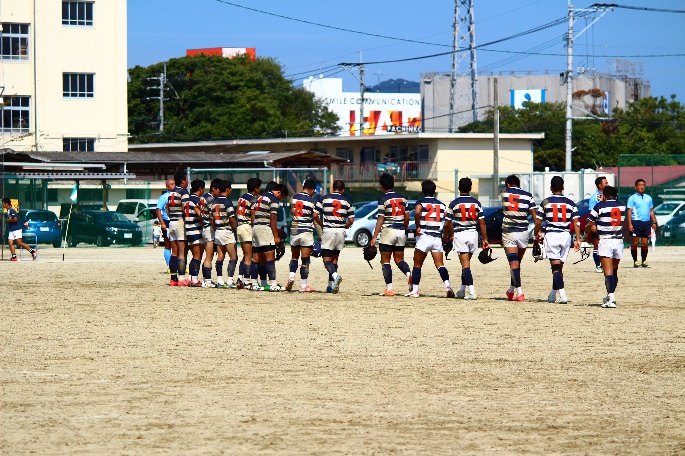 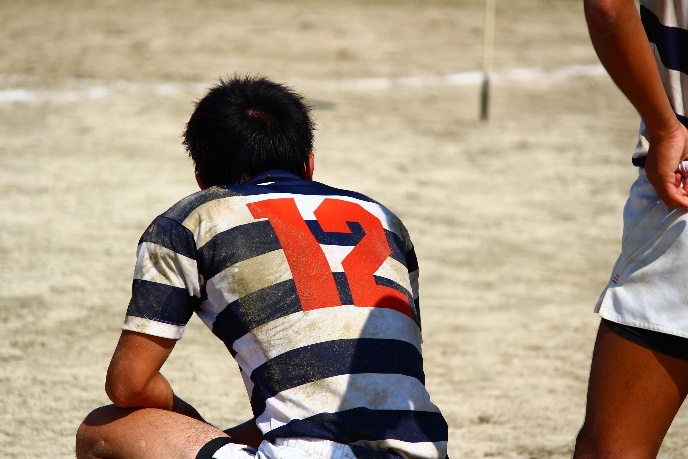 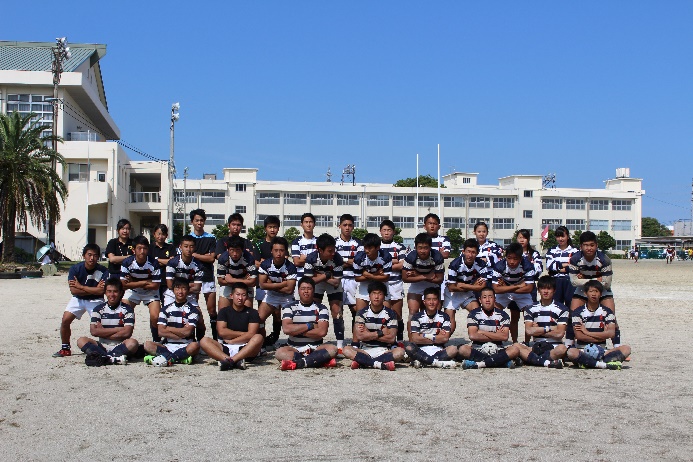 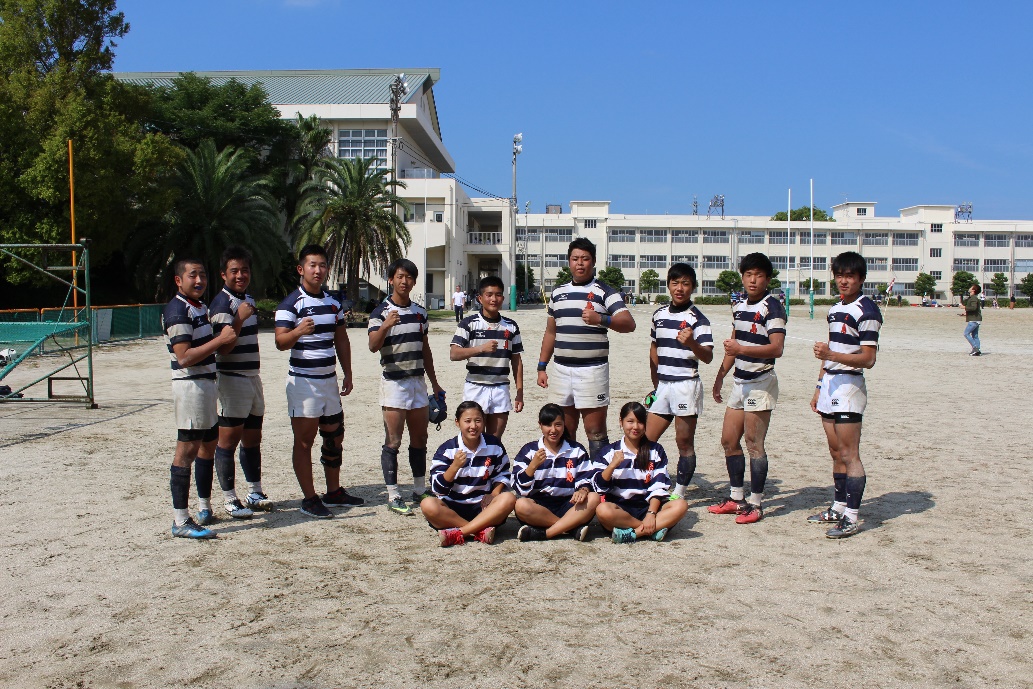 平成29年度　第97回全国高等学校ラグビーフットボール大会福岡県予選大会9月24日　試合結果２回戦　　対　光陵　１２－３６　惜敗IRFC　69回生は引退となりました。３年間本当にお疲れさまでした。試合に来て頂いた方々たくさんのご声援、ありがとうございました。